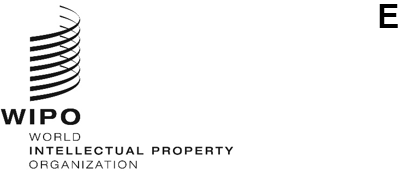 PCT/WG/17/19ORIGINAL: EnglishDATE: February 6, 2024Patent Cooperation Treaty (PCT) Working GroupSeventeenth SessionGeneva, February 19 to 21, 2024Coordination of Technical Assistance Under the PCTDocument prepared by the International BureauPCT Technical Assistance ActivitiesAt its fifth session in 2012, the Working Group agreed that reports on technical assistance projects relating to the PCT should be included as a regular agenda item for future sessions of the Working Group (see paragraph 20 of document PCT/WG/5/21).At each subsequent session of the Working Group, the International Bureau has submitted a working document containing information on PCT related technical assistance activities for developing countries that have a direct bearing on the use of the PCT, as well as the work plan covering such activities planned to be carried out in the remainder of the respective year (see, for example, document PCT/WG/15/10, submitted to the fifteenth session of the Working Group that took place in October 2022).This document provides information on PCT technical assistance activities undertaken by the International Bureau from October 2022 to the end of 2023.  In addition to technical assistance activities that have a direct bearing on the use of the PCT by developing countries conducted within the Patents and Technology Sector, the document provides an update on technical assistance related to the PCT carried out in other WIPO Sectors.Technical Assistance Activities that have a Direct Bearing on the Use of the PCT by Developing CountriesInformation on technical assistance activities that have a direct bearing on the use of the PCT by developing countries carried out within the Patents and Technology Sector is set out in Annexes I and II to this document;  all technical assistance activities have been included if at least one of the beneficiary countries is among the States eligible for PCT fee reductions in accordance with item 5 of the PCT Schedule of Fees that entered into force on January 1, 2020.  Annex I contains a comprehensive list of all such technical assistance activities undertaken from October to December 2022.  Annex II contains a list of all such activities that have been performed in 2023.  For further background on the planning and delivery of this technical assistance, see paragraphs 5 to 11 of document PCT/WG/6/11.  From October to December 2022, the International Bureau delivered more than 25 PCT-related technical assistance activities to over 53 countries that benefit from PCT fee reductions, attracting over 1,600 participants.  In 2023, the International Bureau provided technical assistance to 99 countries, among which 55 benefit from PCT fee reductions.  In total, 67 PCT and ePCT technical assistance activities were delivered remotely or face-to-face, with over 47 activities for developing countries, least developed countries and countries in transition, attracting more than 4,000 participants.  Last year has also brought more possibilities to deliver in-person activities since the onset of the COVID-19 pandemic compared to the previous years.  Online events allow wider participation but require delivery in shorter sessions due to added difficulties of interaction with participants, facilitating exchanges of views and maintaining attention of participants, as well as location across different time zones.  Beneficiaries can nonetheless participate remotely in activities delivered in their native language, regardless of the country where they may be based.  In-person activities provide for a more hands-on approach, and in some situations, a hybrid option has been used combining both in-person and remote participation.  In all cases, the technical assistance needs to consider the specific needs of the beneficiaries;   there is no “one size fits all” solution.  In 2022 and 2023, the International Bureau further rolled out the WIPO “PCT Prime” Webinars on the Patent Cooperation Treaty (PCT) that began in 2021.  These webinars provide IP Offices and users of the PCT and/or other WIPO global IP systems with an all-inclusive “mind to market” training on the use of IP for empowerment, with the goal of fostering synergy among the PCT, technology, and related WIPO tools and services.  Furthermore in 2023, alongside the longstanding on-demand technical assistance delivery approach, based on a single request from a PCT Contracting State or a country considering accession to the PCT, a project-based approach was introduced for the training and capacity building of Office, users, and related stakeholders.  In this approach, after evaluating the training needs of the IP Offices, and users, a tailor-made project is planned, designed and implemented.  A few examples of the projects that were designed and implemented in 2023 are “PCT Curriculum”, “PCT and Youth” and “IP and Women”.  The project-based approach also contributed to strengthen internal and external partnerships with the aim to enhance the impact of the activities delivered. PCT-Related Technical Assistance Activities carried out outside the Patents and Technology SectorAs explained in paragraphs 12 and 13 of document PCT/WG/6/11, many technical assistance activities relating to developing the patent systems of developing countries, as envisaged by PCT Article 51, extend beyond activities that have a direct bearing on the use of the PCT by developing countries.  These activities fall under the responsibility of WIPO Sectors other than the Patents and Technology Sector and are carried out under the supervision of other (non-PCT) WIPO bodies, notably the Committee on Development and Intellectual Property (CDIP), the Committee on WIPO Standards (CWS), and the WIPO General Assembly.  While a detailed listing of all such activities and projects would go beyond the scope of the present document, the following paragraphs provide examples of such activities and projects.  Further information on current and forthcoming work is described in the Program and Budget for the 2023/24 biennium with reference to Expected Results under the Medium-Term Strategic Plan 2022-26.  The WIPO Intellectual Property Technical Assistance Database (IP-TAD) https://www.wipo.int/tad/en/index.jsp also contains information on technical assistance activities undertaken by the Organization where one or more beneficiary countries are either a developing or a least developed country or a country in transition.In relation to WIPO Standards under the responsibility of the Infrastructure and Platforms Sector, the Report on the provision of technical advice and assistance for capacity building to IP Offices of the eleventh session of the Committee on WIPO Standards (CWS) that took place in December 2023 (document CWS/11/10) provides information on recent technical assistance activities relating to WIPO Standards.  Responding to a series of requests, this assistance included training on the use of WIPO Sequence Suite in the nine PCT publication languages other than English and continual development of an online knowledge base for WIPO Sequence Suite and WIPO Standard ST.26.  The Report also covers technical assistance for building infrastructure in IP institutions using WIPO standards as part of the IP Office Business Solutions program, and work to assist IP Offices in producing patent publications in full-text searchable XML format.Among the international support measures for least-developed countries (LDCs), WIPO’s Graduation Support Package for LDCs was launched in 2022, falling under the responsibility of the Regional and National Development Sector.  Part of the technical assistance within the package aims to develop and upgrade national IP systems to meet IP-related obligations after graduation.  This includes strengthening the capacity of national IP institutions by providing enhanced support for the modernization and efficiency of national IP Offices to help deliver better services to IP stakeholders covering search, registry and filing systems and their integration into regional and international systems.  Paragraph 9 of the Director General’s Report on Implementation of the Development Agenda for 2022 (document CDIP/30/2) provides further information on support for LDCs.   The WIPO General Assembly, at its fifty-sixth (26th ordinary) session in July 2023, took note of the information in a report on technical assistance activities aimed at facilitating the filing of communications in electronic form in developing and least developed countries and countries in transition (see document WO/GA/56/7 and paragraphs 217 to 221 of the Report of the session, document WO/GA/56/14).  This report reflects item 4 of the Agreed Statements by the Diplomatic Conference for the Adoption of the Patent Law Treaty, which requests the WIPO General Assembly to monitor and evaluate the progress of cooperation in this area at every ordinary session.WIPO Technical Assistance in the Area of Cooperation for DevelopmentFollowing discussions at the fifth session of the Working Group in 2012 on the functioning of the PCT in terms of realizing its aims of organizing technical assistance for developing countries (see document PCT/WG/5/6), the International Bureau has provided an update on discussions on technical assistance in the Committee on Development and Intellectual Property (CDIP) to subsequent sessions of the Working Group.  Paragraphs 9 to 11 of document PCT/WG/15/10 provided this update for the fifteenth session of the Working Group that took place from October 3 to 7, 2022.Discussions have continued in the CDIP under the sub-agenda item “WIPO Technical Assistance in the Area of Cooperation for Development”.  At its thirtieth session in April 2023, the discussions under this sub-agenda item (item 5(i) in the Agenda for the session) are summarized as follows (see paragraph 6 of the Summary by the Chair of the session):“6.	Under Agenda Item 5 (i), the Committee discussed the following:6.1   WIPO Technical Assistance in the Area of Cooperation for Development, based on the Report on the Implementation of Member States Decision on WIPO’s Technical Assistance, contained in document CDIP/24/8.  The Committee decided to close discussion on document CDIP/24/8, in view of the adoption of the Terms of Reference for an Independent External Review of WIPO’s Technical Assistance in the Area of Cooperation for Development contained in document CDIP/30/3.6.2   Revised Document on Future Webinars, contained in document CDIP/30/8.  The Committee approved a revised version of the document, as contained in CDIP/30/8 REV., and requested the Secretariat to start the implementation of this decision.”As described in sections IV and V of document CDIP/30/3, the overall purpose of the Independent External Review of WIPO’s Technical Assistance in the Area of Cooperation for Development will be to suggest ways for improving WIPO’s technical assistance activities, including how to strengthen its results-based management framework in order to facilitate the monitoring and evaluation of the impact of these activities on development, taking into account the Sustainable Development Goals (SDGs), WIPO’s Medium-Term Strategic Plan (MTSP) for 2022-2026 and the Development Agenda Recommendations.  More specifically, the Review will assess, at a macro level, WIPO’s technical assistance activities in the area of cooperation for development, measuring their relevance, coherence, effectiveness, efficiency, sustainability, and impact.  It will also assess whether the existing internal coordination mechanisms are suitable for these types of activities, given that the Review will be conducted at a time of significant change in the way the Organization operates and delivers its services, in line with the new strategic direction of the Senior Management.  The Review will cover WIPO’s technical assistance activities in the area of cooperation for development implemented from 2017 to 2022 and will take into consideration the assistance provided by all relevant WIPO Sectors.  The CDIP requested the Secretariat to start the implementation of the Review, starting from the fourth quarter of 2023 (see paragraph 7.2 of the Summary by the Chair of the thirtieth session).The revised document on future webinars (document CDIP/30/8 Rev.) adopted at the thirtieth session of the CDIP sets out the principles for guiding future webinars and the strategy for future webinars. The strategy includes the process for selection of topics and the scope, which focuses on conducting effective technical assistance.  For selection of topics, every year, during the second half, the Secretariat shares with Member States, through Group Coordinators, a list of proposed topics for webinars for the following year, indicating the objectives(s) and target audience(s).  Based on responses of Group Coordinators, the Secretariat establishes a roster of topics on a dedicated web page.  The Annex to document CDIP/31/INF/5 provides details of two topic proposals for future webinars that the Secretariat shared with Group Coordinators:  (a)  Impact-orientated Technical Assistance and Capacity Building:  Factors for Success and Lessons Learned, and (b)  Virtual Technical Assistance and Capacity Building:  A Critical Look at the Advantages and Limitations.   The CDIP, at its thirty-first session in November/December 2023, welcomed these two proposed topics for convening the webinars (see paragraph 5 of the Summary by the Chair of the session).Discussions under the sub-agenda item “WIPO Technical Assistance in the Area of Cooperation for Development” will continue at the thirty-second session of the CDIP, to take place from April 29 to May 3, 2024 (see draft agenda, document CDIP/32/1 Prov. 1). The Working Group is invited to note the contents of this document.[Annexes follow]Technical Assistance Activities that have a Direct Bearing on the PCT
(carried out from October to December 2022)This Annex contains a comprehensive list of all technical assistance activities that have a direct bearing on the use of the PCT by developing countries undertaken from October to December 2022, categorized according to the contents of the technical assistance activity undertaken, as follows:General Patent Related Information (denoted “A” in the tables).  Activity involving provision of information on patent protection and the international patent system in general covers events where talks are delivered on aspects of the patent system not exclusively concerning the PCT.  This may include introductory material on the patent system like how to apply for patent, the main legal requirements for an invention to be patentable, the benefits of patent protection, and possible alternatives such as utility models and safeguarding confidential business information as a trade secret.  Other subjects include national patent and regional patent systems, the importance and role of patent information including initiatives to facilitate access to technical information, and more detailed subjects like patent drafting.  In some events, information is included on the strategic protection of inventions and the role of patents in technology transfer delivered together with speakers from other organizations who can offer insight into local issues of concern to recipients.Detailed PCT Related Information (denoted “B” in the tables).  Detailed PCT seminars provide comprehensive coverage of the PCT.  In terms of formal requirements and the processing by the receiving Office, subjects covered include the elements required in an international patent application, the different filing methods available, the fees payable during the application process, making priority claims, correction of defects, rectification of obvious mistakes, recording of changes, and withdrawals.  The role and functions of the International Bureau and of the International Searching and Preliminary Examining Authorities are other key parts of a PCT seminar.  This covers international publication of the application, establishment of the international search report and international preliminary report on patentability, and options such as supplementary international search, amendments under Article 19 and the international preliminary examination procedure under Chapter II.  PCT seminars also discuss entry to the national phase, showing the acts performed by the International Bureau and those required by the applicant, and pointing out specific national requirements like translations and priority documents.  Furthermore, PCT seminars will often include a description of the services available through ePCT, the PATENTSCOPE database and references to further information sources on the WIPO website.PCT Related Training of Office Officials (denoted “C” in the tables).  Assistance to officials in Offices working under the PCT will cover parts of the PCT relevant to recipient Offices, whether acting in the capacity as a receiving Office, International Searching Authority, International Preliminary Examining Authority or designated/elected Office.  For example, assistance to Offices acting as both a receiving and designated Office will deal with processing applications prior to transmission to the International Bureau and on national phase entry.  With regard to national phase processing, activities also relate to capacity building for examination of applications in the national phase.  This assistance also provides the opportunity for Offices to raise specific issues with the International Bureau.ICT Related Assistance (denoted “D” in the tables).  Activity related to installation and technical assistance on use of ICT infrastructure covers the installation and training of staff on PCT IT tools and services, including the PCT Electronic Data Interchange system (PCT-EDI) and ePCT.  An integral part of this assistance will involve demonstrations of the systems and practical hands-on assistance to enable users to become proficient and derive full benefit from these tools.Assistance to Countries Considering Accession to the PCT (denoted “E” in the tables).  The International Bureau provides special assistance to countries considering accession to the PCT and to new Contracting States.  This includes providing information to countries interested in becoming a member of the PCT and advising them on modifications to national law prior to their accession.  The International Bureau also provides a post-accession training program to a new Contracting State.  This involves the International Bureau visiting the country to raise awareness and explain the PCT and patent system to the legal profession, research institutions and businesses, and to provide assistance to the national Office towards full implementation of the PCT and to begin functioning as a receiving Office.  Another part of the post-accession program is for officials from new Contracting States to receive practical training at WIPO in Geneva.Assistance to International Authorities (denoted “F” in the tables).  Finally, the International Bureau provides technical assistance to States on operating as an International Search and Preliminary Examining Authority.  This includes visiting an Office considering applying to become an International Authority to explain the procedure and requirements for appointment and to indicate areas where further technical work could be undertaken prior to making a formal application.  Following appointment, technical assistance can be provided to train officials prior to commencing operations.*	Denotes a country or Office involved in providing technical assistance alongside the International Bureau at an event.[Annex II follows]Technical Assistance Activities that have a Direct Bearing on the PCT
(carried out in 2023)This Annex contains a comprehensive list of all technical assistance activities that have a direct bearing on the use of the PCT by developing countries undertaken in 2023, categorized according to the contents of the technical assistance activity undertaken, as further explained in the introductory remarks to Annex I, above.[End of Annex II and of document]DATEEVENT TYPECONTENTEVENT DESCRIPTIONCO-ORGANIZER(S)LOCATIONPARTICIPANTS FROMP.TYPEP. NUMBER2022-10PCT- TrainingCFollow-up Training on Substantive Examination in the PCT National PhaseOnlineAntigua and Barbuda (AG); Barbados (BB); Belize (BZ); Dominica (DM); Grenada (GD); Jamaica (JM); Saint Kitts and Nevis (KN); Saint Lucia (LC); Saint Vincent and the Grenadines (VC); Trinidad and Tobago (TT)Office222022-10PCT- TrainingB,C,DTraining on PCT and ePCT for the General Directorate of Industrial Property (GDIP) of AlbaniaGDIP-AlbaniaAlbania (AL)Albania (AL)Office/Users242022-10PCT- WebinarB, CRegional Webinars on the PCT System for Central Asian, Caucasus and Eastern European Countries (CACEEC)OnlineArmenia (AM), Azerbaijan (AZ); Belarus (BL); Kazakhstan (KZ); Kyrgyzstan (KG); Russian Federation (RU); Tajikistan (TJ); Uzbekistan (UZ)Office/Users2962022-10PCT- WorkshopEWorkshop on utilization of examination work products from other national phases for Paris Convention or PCT filings; for examiners of DPDT – Funded by WIPO Japan Funds-in-TrustJapan Patent Office (JP)Bangladesh (BD)Bangladesh (BD)Office112022-10PCT- SeminarEAwareness raising seminar for patent attorneysBangladesh (BD)Bangladesh (BD)Users442022-10ePCT- TrainingDePCT Training for Receiving OfficeOnlineAlbania (AL); North Macedonia (MK)Office202022-10PCT- WebinarB,CPCT Prime Webinar on the Patent Cooperation Treaty (PCT) and related WIPO-IP ServicesOnlinePhilippines (PH)Office/Users872022-11PCT- WebinarB,CPCT Prime Webinar on the Patent Cooperation Treaty (PCT) and other Related IP Services for Sudan IP Office Staff and UsersOnlineSudan (SD)Office/Users1502022-11PCT- TrainingCTraining for Examiners on Chemical-Pharmaceutical Patents 1OnlineColombia (CO)Office442022-11ePCT- TrainingC,DAdvanced ePCT Training for the Algerian National Industrial Institute (INAPI)OnlineAlgeria (DZ)Office82022-11PCT-MeetingCMeeting on Quality Certification and Best Practices for PCT Receiving Offices (sixth session)Korean Intellectual Property Office (KIPO)Republic of Korea (KR)Brazil (BR); Chile (CL); Cuba (CU); Dominican Republic (DO); Mexico (MX); Peru (PE); Republic of Korea (KR); Spain (ES); United States of America (US)Office102022-11PCT- WebinarB,COnline regional Webinar on the PCT: Entry into the National PhaseOnlineArmenia (AM); Azerbaijan (AZ); Belarus (BL); Kazakhstan (KZ); Kyrgyzstan (KG); Russian Federation (RU); Tajikistan (TJ); Uzbekistan (UZ); Cameroon (CM)Office/Users2352022-11PCT- WorkshopCWorkshop on examination of foreign applications for patent examiners of the GCC Patent Office and GCC member officesGCC Patent Office (GC)Bahrain (BH), Kuwait (KW), Oman (OM); GCC Patent Office (GC)Office112022-11PCT- TrainingCTraining for Examiners on Chemical-Pharmaceutical Patents 2OnlineColombia (CO)Office442022-11PCT-MeetingPCT Fees Transferring with Eurasian Patent OfficeOnlineEurasian Patent Office (EA)Office262022-11ePCT- TrainingCePCT Training for Receiving OfficeEurasian Patent Office (EA)OnlineEurasian Patent Office (EA); Armenia (AM); Azerbaijan (AZ); Belarus (BL); Kazakhstan (KZ); Kyrgyzstan (KG); Russian Federation (RU); Tajikistan (TJ); Turkmenistan (TM)Office702022-11PCT- TrainingCTraining on PCT Procedures for OfficialsCambodia (KH); Iraq (IQ); Jamaica (JM); Kyrgyzstan (KG); Samoa (WS)Office122022-12PCT- SeminarB,CWIPO Regional Seminar on the Patent Cooperation Treaty (PCT)SIC-COHybridBrazil (BR); Chile (CL); Costa Rica (CR); Colombia (CO); Cuba (CU); Dominican Republic (DO); Ecuador (EC); El Salvador (SV); Guatemala (GT); Honduras (HN); Mexico (MX); Nicaragua (NI); Panama (PA); Paraguay (PY); Peru (PE); Uruguay (UY); Venezuela, (Bolivarian Republic of) (VE); European Patent Office (EP)*; Spain (ES)*Office/Users1572022-12PCT- WebinarB,COnline Regional Prime Webinar on the Patent Cooperation Treaty (PCT) and WIPO Services: PATENTSCOPE for CACEECWIPO Office in the Russian FederationOnlineArmenia (AM), Azerbaijan (AZ); Belarus (BL); Kazakhstan (KZ); Kyrgyzstan (KG); Russian Federation (RU); Tajikistan (TJ); Uzbekistan (UZ)Office/Users2772022-12PCT- WebinarB,CRegional Arab Meeting on Lessons Learnt and Best Practices in Relation to IP in the Arab RegionOnlineAlgeria (DZ); Bahrain (BH); Djibouti (DJ); Egypt (EG); Iraq (IQ); Jordan (JO); Morocco (MA); Palestine (PS); Qatar (QA); Saudi Arabia (SA); Syrian Arab Republic (SY); Tunisia (TN); United Arab Emirates (AE); GCC Patent Office (GC)Office/Users452022-12ePCT- TrainingB,C,DAdvanced training on PCT Receiving Office Functions and the ePCT System for the IP Protection DirectorateJordanJordan (JO)Office/Users352022-12PCT- WebinarB,CSub-Regional Seminar on the PCT for the Central Asian CountriesHybridTurkmenistan (TM)Office/Users402022-12PCT- TrainingEThe Patent Cooperation Treaty (PCT) – Overview for the Staff of the Department of Patents, Designs and Trademarks (DPDT), Ministry of Industries of Bangladesh.OnlineBangladesh (BD)Office102022-12PCT-MeetingEPCT Accession Preparation:  Meeting to discuss Legislative ReviewOnlinePakistan (PK)Office4DATEEVENT TYPECONTENTEVENT DESCRIPTIONCO-ORGANIZER(S)LOCATIONPARTICIPANTS FROMP.TYPEP. NUMBER2023-02ePCT- TrainingC,DePCT training for IP Office usersOnlineSudan (SD)Office42023-02ePCT- TrainingC,DIntroduction to ePCT and ePCT-FlingOnlineCameroon (CM)Office52023-02ePCT- TrainingC,DePCT training for receiving OfficeOnlineMorocco (MA)Office572023-03PCT- SeminarB,CRegional Seminar on the Importance of the PCTAngola (AO)Cabo Verde (CV); Mozambique (MZ); Guinea-Bissau (GW); Equatorial Guinea (GQ); Sao Tomé and Principe (ST)Office; Universities ; Research Institutes702023-03PCT- SeminarB,CWIPO Roving Seminars on the PCT in India (3 cities), and Bilateral meeting with IPO (Delhi)Intellectual Property India (IPO)India (IN)India (IN)Office; Legal practitioners and researchers; Users; Universities; Research Institutes3832023-03ePCT- TrainingC,DePCT -  Patent Office Training receiving Office, International Searching and Preliminary Examining AuthortiyIndia (IN)India (IN)Office502023-03PCT- WebinarCOnline Regional PCT Webinar for Central Asian, Caucasus and Eastern European Countries (CACEEC) on Introduction to the PCT System and the Latest UpdatesOnlineArmenia (AM), Azerbaijan (AZ); Belarus (BL); Kazakhstan (KZ); Kyrgyzstan (KG); Russian Federation (RU); Tajikistan (TJ); Uzbekistan (UZ)Office2722023-03PCT- WebinarCPCT Webinar on Women in Innovation in the Philippines (PCT PRIME)IPO PhilippinesOnlinePhilippines (PH)Office1502023-04PCT- WebinarEWIPO Seminar and Practical Training on the Patent Cooperation Treaty (PCT)OnlineMauritius (MU)Office72023-04PCT- WebinarBOnline Webinar for Students from CACEECOnlineArmenia (AM), Azerbaijan (AZ); Belarus (BL); Kazakhstan (KZ); Kyrgyzstan (KG); Russian Federation (RU); Tajikistan (TJ); Uzbekistan (UZ)Universities1602023-04PCT- SeminarB,CParticipation in the International Congress of Industrial PropertyHybridCuba (CU)Office/Users1202023-04PCT- SeminarB,CPCT Seminar (special session for staff of the Office and patent attorneys)HybridCuba (CU)Office/Users272023-05PCT- SeminarB,CSeminar for Universities, from the Headquarters of OCPIHybridCuba (CU)Office/Users342023-05ePCT- TrainingB,C,DOnline webinar about ePCT for applicantsOMPICOnlineMorocco (MA)Office/Users572023-05PCT- WebinarB,COnline Regional Webinar for CACEEC The PCT System Advantages for Small EntitiesOnlineArmenia (AM), Azerbaijan (AZ), Belarus (BL), Kazakhstan (KZ), Russian Federation (RU), Tajikistan (TJ), Estonia (EE) and India (IN).Office/Users1552023-05PCT- WebinarB,COnline Regional Webinar for CACEEC “Patent Cooperation Treaty (PCT) System and the Hague System for the International Registration of Industrial Designs (Hague)”WIPO Office in the Russian FederationOnlineArmenia (AM),Azerbaijan (AZ), Belarus (BL), Kazakhstan (KZ), Russian Federation (RU), Tajikistan (TJ), Uzbekistan (UZ), Estonia (EE), Republic of Moldova (MD), Turkey (TR)Office/Users962023-06ePCT- TrainingC,DSub-regional training on PCT Receiving Office Functions and the ePCT SystemEgyptian Patent OfficeEgypt (EG)Iraq (IQ), Libya (LY) and Syrian Arab Republic (SY)Office182023-06PCT- WebinarBOnline Regional Webinar for women from CACEEC “Opportunities for Women in IP and Advantages of PCT for Women”OnlineArmenia (AM), Azerbaijan (AZ); Belarus (BL); Kazakhstan (KZ); Kyrgyzstan (KG); Russian Federation (RU); Tajikistan (TJ); Uzbekistan (UZ)Users672023-06PCT- WebinarA,BWIPO National Training Program for Young Innovators: Partnership for Innovation, Product Development and IP Ownership - Lao PDR - Phase I, Topic 9 “Understanding the Perspective of a Patent ExaminerOnlineLao People’s Democratic Republic (LA)Users202023-08PCT-MeetingB,CChile - Roundtable for PCT Users (Santiago) and PCT Technical Meeting with the Industrial Property Tribunal (Santiago)Chile (CL)Chile (CL)Office/Users1302023-08PCT-MeetingCCosta Rica - PCT Technical Meeting with the Registry Administrative Tribunal (San Jose)Costa Rica (CR)Costa Rica (CR)Office602023-09PCT- ProjectA, B,DWIPO PCT and Youth Pilot Project implemented in Bangladesh and PakistanIPO-Pakistan, DPDT-BangladeshOnlineBangladesh (BD); Pakistan (PK)Users3002023-09PCT- WorkshopBPCT Prime Workshop on Effective Utilization of the Patent System and the PCT by Universities and Research Institutions - A Regional and International PerspectiveMozambique (MZ)Mozambique (MZ)Users402023-09PCT- WebinarB,COnline Regional PCT Webinar for Central Asian, Caucasus and Eastern European Countries (CACEEC) on PCT System: Filing an International Application via ePCT. Live DemonstrationOnlineAlgeria (DZ), Australia (AU), Azerbaijan (AZ), Belarus (BL), Cyprus (CY), Georgia (GE), Kazakhstan (KZ), Kyrgyzstan (KG), Luxembourg (LU), Nigeria (NG), Russian Federation (RU), Spain (ES), Switzerland (CH), Tajikistan (TJ), Ukraine (UA), Uzbekistan (UZ), United States of America (US)Office/Users2172023-09PCT- WebinarB,COnline Regional Prime Webinar “Patent Cooperation Treaty (PCT) System and Transfer of Technology for Universities and Small EntitiesOnlineArmenia (AM); Azerbaijan (AZ); Australia (AU); Belarus (BL); France (FR); Kazakhstan (KZ); Kyrgyzstan (KG); Lithuania (LT); Philippines (PH); Russian Federation (RU); Ukraine (UA); Uzbekistan (UZ); United Arab Emirates (AE)Office/Users652023-10PCT- TrainingDTraining on the Patent Cooperation Treaty (PCT) and the ePCT systemUganda (UG)Uganda (UG)Office/Users652023-10PCT- ProjectAWIPO “PCT Curriculum” Pilot Project: Awareness-Raising Training, Module -1 on InnovationWIPO Algeria OfficeOnlineAlgeria (DZ)Office/Users702023-10PCT- ProjectAWIPO “PCT Curriculum” Pilot Project: Awareness-Raising Training, Module -2 on TISCsWIPO Algeria OfficeOnlineAlgeria (DZ)Office/Users702023-10PCT- ProjectAWIPO “PCT Curriculum” Pilot Project: Awareness-Raising Training, Module -3 on PatentsWIPO Algeria OfficeOnlineAlgeria (DZ)Office/Users602023-10PCT- WebinarB,CPCT Webinar organized jointly with the Inter-American Association of Intellectual Property (ASIPI)OnlineMexico (MX)Office/Users1702023-10PCT- WebinarB,CRegional Webinar for CACEEC “PCT System: Typical Mistakes Made By Applicants at Filing PCT Applications and After Filing on the International PhaseOnlineAndorra (AO); Australia (AU); Azerbaijan (AZ); Belarus (BL); Estonia (EE); Indonesia (ID); Kazakhstan (KZ); Kyrgyzstan (KG); Republic of Moldova (MD);  Russian Federation (RU); Tajikistan; (TJ) Ukraine (UA); United States of America (US)Office/Users1702023-10PCT- WebinarCInformation Webinar on Functions of a Receiving Office for Nigeria IPOOnlineNigeria (NG)Office302023-10PCT- WebinarC,FThe first webinar for patent examiners of the Saudi Authority for Intellectual Property (SAIP) for its preparation to function as a PCT ISA and IPEAOnlineSaudi Arabia (SA)Office152023-11PCT- ProjectAWIPO “PCT Curriculum” Pilot Project: Awareness-Raising Training, Module -4 on Patent DraftingWIPO Algeria OfficeOnlineAlgeria (DZ)Office/Users602023-11PCT- ProjectA, BWIPO “PCT Curriculum” Pilot Project: Awareness-Raising Training, Module -5 on PCTWIPO Algeria OfficeOnlineAlgeria (DZ)Office/Users502023-11PCT- ProjectA, DWIPO “PCT Curriculum” Pilot Project: Awareness-Raising Training, Module -6 on ePCTWIPO Algeria OfficeOnlineAlgeria (DZ)Office/Users502023-11PCT- ProjectAWIPO “PCT Curriculum” Pilot Project: Awareness-Raising Training, Module -7 on Technology TransferWIPO Algeria OfficeOnlineAlgeria (DZ)Office/Users402023-11PCT- WebinarC,DWebinar on the Patent Cooperation Treaty (PCT) and Discussion on the ePCT System for the Directorate General of Intellectual Property (DGIP), IndonesiaOnlineIndonesia (ID)Office652023-11PCT- WorkshopA,CNational Workshop on Patents, Trade Secrets and the Patent Cooperation Treaty (PCT) -Effective Utilization of the IP System by Universities and Research InstitutionsNigeria (NG)Nigeria (NG)Users552023-11PCT- WebinarCWIPO Webinar: Training on Substantive Patent Examination and Related Services for patent
examiners in South AfricaOnlineSouth Africa (ZA)Office302023-11PCT- ProjectA,B,CPilot Project: IP and WomenOnlineLao People’s Democratic Republic (LA); Malaysia (MY); Myanmar (MM); Philippines (PH)Office/Users2002023-11PCT- WebinarB,CRegional Webinar for CACEEC “PCT System:  Entry into the National Phase”OnlineArmenia (AM); Azerbaijan (AZ); Belarus (BL); France (FR); Germany (DE), Kazakhstan (KZ); Netherlands (Kingdom of the) (NL); Republic of Moldova (MD); Russian Federation (RU); Spain (ES); Sweden (SE); Tajikistan (TJ); Türkiye (TR); United Arab Emirates (AE); United States of America (US)Office/Users1482023-11PCT- WebinarC,DePCT for Receiving Office FunctionsOnlineAustralia (AU); Azerbaijan (AZ); Belarus (BL); Bosnia and Herzegovina (BA);
Cabo Verde (CV); Denmark (DK); Ethiopia (ET); France (FR); Georgia (GE); Germany (DE); Hungary (HU); India (IN); Iraq (IQ); Ireland (IE); Italy (IT); Japan (JP); Malaysia (MY); Malta (MT); Netherlands (Kingdom of the) (NL); New Zealand (NZ); North Macedonia (MK); Pakistan (PK); Poland (PL); Portugal (PT); Republic of Moldova (MD); Russian Federation (RU); Saudi Arabia (SA); Serbia (RS); Singapore (SG); Slovenia (SI); Spain (ES); Sweden (SE); Switzerland (CH); Thailand (TH); Türkiye (TR); United Kingdom (GB); Zimbabwe (ZW)Office1072023-11PCT- WebinarCWebinar for patent examiners at the National Institute of Intellectual Property (NIIP) on prior art search, understanding of PCT ISA work products and patentability criteria under the PCTOnlineKazakhstan (KZ)Office202023-11ePCT- TrainingC,DAdvanced ePCT trainingWIPO Algeria OfficeOnlineAlgeria (DZ)Office102023-12PCT- WebinarCRegional Webinar on the Patent Cooperation Treaty (PCT) for ASEAN Member States, organized by PCT ICD in cooperation with the WIPO Singapore Office (WSO)WIPO Singapore OfficeOnlineBrunei Darussalam (BN); Cambodia (KH); Indonesia (ID); Lao People’s Democratic Republic (LA); Malaysia (MY); Myanmar (MM); Philippines (PH); Singapore (SG); Thailand (TH); Viet Nam (VN)Office372023-12PCT- WebinarC,FThe second webinar for patent examiners of the Saudi Authority for Intellectual Property (SAIP) for its preparation to function as a PCT ISA and IPEAOnlineSaudi Arabia (SA)Office15